WYDZIAŁ HISTORYCZNO-PEDAGOGICZNY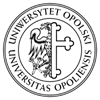 WYDZIAŁOWA KOMISJA WYBORCZACollegium Civitas, ul. Katowicka 89,  45–061 Opole, tel. 77 452 74 60LISTA ELEKTORÓW
WYDZIAŁOWEGO KOLEGIUM ELEKTORÓWZ GRUPY STUDENTÓW WYDZIAŁU HISTORYCZNO-PEDEGOGICZNEGO UO(na kadencję 2016-2020)Opole, 28 stycznia 2016 r.					PRZEWODNIOCZĄCYWYDZIAŁOWEJ KOMISJI WYBORCZEJ   dr Adam DrosikLP.NAZWISKOIMIĘBARANIEWICZ SabinaFABIAN AgataGAWILK SylwiaJASCHKOWITZ JacquelineJANCZYŃSKI KacperJASIŃSKI ArkadiuszKAŁA KatarzynaKOSTYRA PatrycjaLISOŃ AgnieszkaMALZ MałgorzataMARKIW AleksandraMOSZCZEŃSKI KonradPAKUŁA MariuszPARKOŁA PaulinaPIWOWARCZYK PaulinaPOLUS SylwesterRODZIK AleksandraSIKORA DominikaSYGA KarolinaSZKWAREK AnnaTIMOFIEJUK KrzysztofWALO WeronikaWOJTKOWSKI BartoszZAWADZKA Joanna